Шакубаева Дана Сулейменовна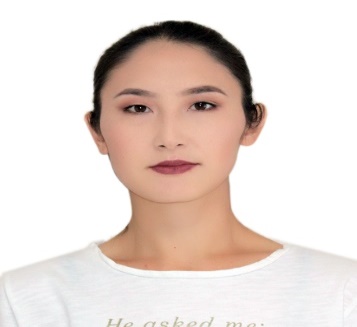 Учитель истории КГУ «Школы-гимназии № 30» акимата г.Нур-СултанБерельские курганыРаздел долгосрочного плана: Раздел долгосрочного плана: Раздел долгосрочного плана: Школа: КГУ «Школы-гимназии                                 № 30»  акимата г.Нур-СултанШкола: КГУ «Школы-гимназии                                 № 30»  акимата г.Нур-СултанШкола: КГУ «Школы-гимназии                                 № 30»  акимата г.Нур-СултанДата:Дата:Дата:ФИО учителя: Шакубаева Д.С.ФИО учителя: Шакубаева Д.С.ФИО учителя: Шакубаева Д.С.Класс: 5Класс: 5Класс: 5Участвовали: Участвовали: Отсутствовали:Тема урокаТема урокаБерельские курганыБерельские курганыУчебные цели для достижения на этом уроке   Учебные цели для достижения на этом уроке   5.2.2.1 – описывать археологические памятники;5.2.2.1 – описывать археологические памятники;5.2.2.1 – описывать археологические памятники;5.2.2.1 – описывать археологические памятники;Цель урокаЦель урокаУстановить признаки  археологического памятника Берель.Установить признаки  археологического памятника Берель.Установить признаки  археологического памятника Берель.Установить признаки  археологического памятника Берель.Критерий оценкиКритерий оценкиОпределяют особенности Берельского кургана, опираясь на исторические материалы. Излагают факты и артефакты, характеризующие Берельский археологический памятник.Определяют особенности Берельского кургана, опираясь на исторические материалы. Излагают факты и артефакты, характеризующие Берельский археологический памятник.Определяют особенности Берельского кургана, опираясь на исторические материалы. Излагают факты и артефакты, характеризующие Берельский археологический памятник.Определяют особенности Берельского кургана, опираясь на исторические материалы. Излагают факты и артефакты, характеризующие Берельский археологический памятник.Языковые целиЯзыковые целиПредметная лексика и терминология: Саркофаг - Бальзамирование – «мерзлый слой» -Могильник – Полезные выражения  для диалогов и письма: Я считаю, что бальзамирование…По моему мнению, Берельские курганы…Я думаю древние саки…Предметная лексика и терминология: Саркофаг - Бальзамирование – «мерзлый слой» -Могильник – Полезные выражения  для диалогов и письма: Я считаю, что бальзамирование…По моему мнению, Берельские курганы…Я думаю древние саки…Предметная лексика и терминология: Саркофаг - Бальзамирование – «мерзлый слой» -Могильник – Полезные выражения  для диалогов и письма: Я считаю, что бальзамирование…По моему мнению, Берельские курганы…Я думаю древние саки…Предметная лексика и терминология: Саркофаг - Бальзамирование – «мерзлый слой» -Могильник – Полезные выражения  для диалогов и письма: Я считаю, что бальзамирование…По моему мнению, Берельские курганы…Я думаю древние саки…Привитие ценностейПривитие ценностейПривитие ценностей по программе «Мәңгілік Ел»:Национальное единство, мир и согласие в обществе,Единство истории, культуры и языка,Всеобщее общество труда.Привитие ценностей по программе «Мәңгілік Ел»:Национальное единство, мир и согласие в обществе,Единство истории, культуры и языка,Всеобщее общество труда.Привитие ценностей по программе «Мәңгілік Ел»:Национальное единство, мир и согласие в обществе,Единство истории, культуры и языка,Всеобщее общество труда.Привитие ценностей по программе «Мәңгілік Ел»:Национальное единство, мир и согласие в обществе,Единство истории, культуры и языка,Всеобщее общество труда.Межпредметная связьМежпредметная связьГеография - географическое расположение Берельских курганов.  ИЗОГеография - географическое расположение Берельских курганов.  ИЗОГеография - географическое расположение Берельских курганов.  ИЗОГеография - географическое расположение Берельских курганов.  ИЗОПредшествующие знания по темеПредшествующие знания по темеУченики знают о других поминальных памятниках саков, имеют представление о погребальных обрядах саков. Ученики знают о других поминальных памятниках саков, имеют представление о погребальных обрядах саков. Ученики знают о других поминальных памятниках саков, имеют представление о погребальных обрядах саков. Ученики знают о других поминальных памятниках саков, имеют представление о погребальных обрядах саков. Ход урокаХод урокаХод урокаХод урокаХод урокаХод урокаЗапланированные этапы урокаВиды запланированных упражнений на уроке  Виды запланированных упражнений на уроке  Виды запланированных упражнений на уроке  Виды запланированных упражнений на уроке  РесурсыНачало урока3 мин5 минДля положительного настроя на работу и для установления доброжелательной атмосферы  Упражнение «Пожелания здоровья!»Всем, кто пришёл меня поддержать- здравствуйте ! (помахали мне рукой)Всем, у кого прекрасное настроение- здравствуйте ! (помахали..)Всем, кто любит узнавать что-то новое  — здравствуйте ! (помахали)Всем, кто не боится трудностей- здравствуйте ! (помахали)Цель: положительный настрой на работу и установление контакта с учениками.Целеполагание. «Мозговой штурм». Ставится проблемная ситуация.В Берельских курганах были сделаны находки, вызвавшие научную сенсацию. Особенно поразило ученых то, что в захоронении было обнаружено что-то неподдающееся научному объяснению, совершенно невероятное. Как вы думаете, что поразило ученых и как они объяснили этот необычный факт?Дескрипторы: Знают сущность поставленного вопроса; Умеют сосредоточить основное внимание.ФО Похвала Для положительного настроя на работу и для установления доброжелательной атмосферы  Упражнение «Пожелания здоровья!»Всем, кто пришёл меня поддержать- здравствуйте ! (помахали мне рукой)Всем, у кого прекрасное настроение- здравствуйте ! (помахали..)Всем, кто любит узнавать что-то новое  — здравствуйте ! (помахали)Всем, кто не боится трудностей- здравствуйте ! (помахали)Цель: положительный настрой на работу и установление контакта с учениками.Целеполагание. «Мозговой штурм». Ставится проблемная ситуация.В Берельских курганах были сделаны находки, вызвавшие научную сенсацию. Особенно поразило ученых то, что в захоронении было обнаружено что-то неподдающееся научному объяснению, совершенно невероятное. Как вы думаете, что поразило ученых и как они объяснили этот необычный факт?Дескрипторы: Знают сущность поставленного вопроса; Умеют сосредоточить основное внимание.ФО Похвала Для положительного настроя на работу и для установления доброжелательной атмосферы  Упражнение «Пожелания здоровья!»Всем, кто пришёл меня поддержать- здравствуйте ! (помахали мне рукой)Всем, у кого прекрасное настроение- здравствуйте ! (помахали..)Всем, кто любит узнавать что-то новое  — здравствуйте ! (помахали)Всем, кто не боится трудностей- здравствуйте ! (помахали)Цель: положительный настрой на работу и установление контакта с учениками.Целеполагание. «Мозговой штурм». Ставится проблемная ситуация.В Берельских курганах были сделаны находки, вызвавшие научную сенсацию. Особенно поразило ученых то, что в захоронении было обнаружено что-то неподдающееся научному объяснению, совершенно невероятное. Как вы думаете, что поразило ученых и как они объяснили этот необычный факт?Дескрипторы: Знают сущность поставленного вопроса; Умеют сосредоточить основное внимание.ФО Похвала Для положительного настроя на работу и для установления доброжелательной атмосферы  Упражнение «Пожелания здоровья!»Всем, кто пришёл меня поддержать- здравствуйте ! (помахали мне рукой)Всем, у кого прекрасное настроение- здравствуйте ! (помахали..)Всем, кто любит узнавать что-то новое  — здравствуйте ! (помахали)Всем, кто не боится трудностей- здравствуйте ! (помахали)Цель: положительный настрой на работу и установление контакта с учениками.Целеполагание. «Мозговой штурм». Ставится проблемная ситуация.В Берельских курганах были сделаны находки, вызвавшие научную сенсацию. Особенно поразило ученых то, что в захоронении было обнаружено что-то неподдающееся научному объяснению, совершенно невероятное. Как вы думаете, что поразило ученых и как они объяснили этот необычный факт?Дескрипторы: Знают сущность поставленного вопроса; Умеют сосредоточить основное внимание.ФО Похвала 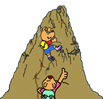 Середина урока3 мин13 мин4 мин3 минИндивидуальная работаРабота с картой                        Группа «С» Найдите ВКОГруппа «В» В ВКО найдите Берельский курганГруппа «А» Определите, какие племена населяли этот регион в железном веке.Дескрипторы:  показывает на контурной карте место расположении ВКО; Отмечает на контурной карте территории находок Берельского Кургана; Определяет племена, населявшие этот регион в железном веке.Метод «Пресс-конференция»Цель: развитие у учащихся навыков самостоятельной работы с дополнительной литературой, умение работать в коллективе, товарищескую взаимопомощь, стремление к творческому поиску.Ученики группы А выступают специалистами: Историками – историки изучают легенды о Береле, историю открытия первых памятников.Археологами – изучают конструкцию курганов, исследователей Береля.Физики – изучают создание «линзы вечной мерзлоты».Художники-реставраторы – изучают кто и как проводил реставрацию предметов в памятнике и лошадей. Ювелиры – рассказывают о ювелирных изделиях в Берельских памятниках.Ученики группы В превращаются в представителей прессы - сотрудников различных газет: «Наука и жизнь», «Казахстанаская правда».Ученики группы С  записывают ответы на вопросы, подбирают рисунки,  оформляют и готовят статью.Дескрипторы: ученики группы А собирают, анализирут информацию из дополнительных источников по своему разделу, делают выводы и умозаключения; ученики группы В составляют вопросы и задают их специалистам из Берельского кургана. ученики группы С оформляю статью.Взаимооценивание «Две звезды – одно пожелание».ФО: «Большой палец»Закрепление.Задание для группы А. Сравните Берельский и Шиликтинский курганы, используя диаграмму Венна.Критерии оценивания: сравнивает Берельский и Шиликтинский курганы, выделяя общие и отличительные черты.Дескриптор:1. Находит общие характерные черты Берельского и Шиликтинского курганов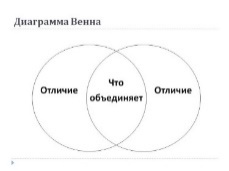 2. Выделяет отличительные чертыБерельского и Шиликтинского кургановЗадание для группы В. Парная работаИз предложенных ниже утверждений выберите истинные и ложные.Дескриптор: из предложенного списка правильно выявляет артефакты Берельского кургана.Задание для группы С. Соотнесите артефакты из Берельского и Шиликтинского курганов. Заполнить таблицу.Дескрипторы: Из предложенного списка правильно выявляет 3 артефакта из Берельского кургана; Различает 1 артефакт, найденный в Шиликтинском кургане.Метод рефлексии «Электрическая цепь»Индивидуальная работаРабота с картой                        Группа «С» Найдите ВКОГруппа «В» В ВКО найдите Берельский курганГруппа «А» Определите, какие племена населяли этот регион в железном веке.Дескрипторы:  показывает на контурной карте место расположении ВКО; Отмечает на контурной карте территории находок Берельского Кургана; Определяет племена, населявшие этот регион в железном веке.Метод «Пресс-конференция»Цель: развитие у учащихся навыков самостоятельной работы с дополнительной литературой, умение работать в коллективе, товарищескую взаимопомощь, стремление к творческому поиску.Ученики группы А выступают специалистами: Историками – историки изучают легенды о Береле, историю открытия первых памятников.Археологами – изучают конструкцию курганов, исследователей Береля.Физики – изучают создание «линзы вечной мерзлоты».Художники-реставраторы – изучают кто и как проводил реставрацию предметов в памятнике и лошадей. Ювелиры – рассказывают о ювелирных изделиях в Берельских памятниках.Ученики группы В превращаются в представителей прессы - сотрудников различных газет: «Наука и жизнь», «Казахстанаская правда».Ученики группы С  записывают ответы на вопросы, подбирают рисунки,  оформляют и готовят статью.Дескрипторы: ученики группы А собирают, анализирут информацию из дополнительных источников по своему разделу, делают выводы и умозаключения; ученики группы В составляют вопросы и задают их специалистам из Берельского кургана. ученики группы С оформляю статью.Взаимооценивание «Две звезды – одно пожелание».ФО: «Большой палец»Закрепление.Задание для группы А. Сравните Берельский и Шиликтинский курганы, используя диаграмму Венна.Критерии оценивания: сравнивает Берельский и Шиликтинский курганы, выделяя общие и отличительные черты.Дескриптор:1. Находит общие характерные черты Берельского и Шиликтинского курганов2. Выделяет отличительные чертыБерельского и Шиликтинского кургановЗадание для группы В. Парная работаИз предложенных ниже утверждений выберите истинные и ложные.Дескриптор: из предложенного списка правильно выявляет артефакты Берельского кургана.Задание для группы С. Соотнесите артефакты из Берельского и Шиликтинского курганов. Заполнить таблицу.Дескрипторы: Из предложенного списка правильно выявляет 3 артефакта из Берельского кургана; Различает 1 артефакт, найденный в Шиликтинском кургане.Метод рефлексии «Электрическая цепь»Индивидуальная работаРабота с картой                        Группа «С» Найдите ВКОГруппа «В» В ВКО найдите Берельский курганГруппа «А» Определите, какие племена населяли этот регион в железном веке.Дескрипторы:  показывает на контурной карте место расположении ВКО; Отмечает на контурной карте территории находок Берельского Кургана; Определяет племена, населявшие этот регион в железном веке.Метод «Пресс-конференция»Цель: развитие у учащихся навыков самостоятельной работы с дополнительной литературой, умение работать в коллективе, товарищескую взаимопомощь, стремление к творческому поиску.Ученики группы А выступают специалистами: Историками – историки изучают легенды о Береле, историю открытия первых памятников.Археологами – изучают конструкцию курганов, исследователей Береля.Физики – изучают создание «линзы вечной мерзлоты».Художники-реставраторы – изучают кто и как проводил реставрацию предметов в памятнике и лошадей. Ювелиры – рассказывают о ювелирных изделиях в Берельских памятниках.Ученики группы В превращаются в представителей прессы - сотрудников различных газет: «Наука и жизнь», «Казахстанаская правда».Ученики группы С  записывают ответы на вопросы, подбирают рисунки,  оформляют и готовят статью.Дескрипторы: ученики группы А собирают, анализирут информацию из дополнительных источников по своему разделу, делают выводы и умозаключения; ученики группы В составляют вопросы и задают их специалистам из Берельского кургана. ученики группы С оформляю статью.Взаимооценивание «Две звезды – одно пожелание».ФО: «Большой палец»Закрепление.Задание для группы А. Сравните Берельский и Шиликтинский курганы, используя диаграмму Венна.Критерии оценивания: сравнивает Берельский и Шиликтинский курганы, выделяя общие и отличительные черты.Дескриптор:1. Находит общие характерные черты Берельского и Шиликтинского курганов2. Выделяет отличительные чертыБерельского и Шиликтинского кургановЗадание для группы В. Парная работаИз предложенных ниже утверждений выберите истинные и ложные.Дескриптор: из предложенного списка правильно выявляет артефакты Берельского кургана.Задание для группы С. Соотнесите артефакты из Берельского и Шиликтинского курганов. Заполнить таблицу.Дескрипторы: Из предложенного списка правильно выявляет 3 артефакта из Берельского кургана; Различает 1 артефакт, найденный в Шиликтинском кургане.Метод рефлексии «Электрическая цепь»Индивидуальная работаРабота с картой                        Группа «С» Найдите ВКОГруппа «В» В ВКО найдите Берельский курганГруппа «А» Определите, какие племена населяли этот регион в железном веке.Дескрипторы:  показывает на контурной карте место расположении ВКО; Отмечает на контурной карте территории находок Берельского Кургана; Определяет племена, населявшие этот регион в железном веке.Метод «Пресс-конференция»Цель: развитие у учащихся навыков самостоятельной работы с дополнительной литературой, умение работать в коллективе, товарищескую взаимопомощь, стремление к творческому поиску.Ученики группы А выступают специалистами: Историками – историки изучают легенды о Береле, историю открытия первых памятников.Археологами – изучают конструкцию курганов, исследователей Береля.Физики – изучают создание «линзы вечной мерзлоты».Художники-реставраторы – изучают кто и как проводил реставрацию предметов в памятнике и лошадей. Ювелиры – рассказывают о ювелирных изделиях в Берельских памятниках.Ученики группы В превращаются в представителей прессы - сотрудников различных газет: «Наука и жизнь», «Казахстанаская правда».Ученики группы С  записывают ответы на вопросы, подбирают рисунки,  оформляют и готовят статью.Дескрипторы: ученики группы А собирают, анализирут информацию из дополнительных источников по своему разделу, делают выводы и умозаключения; ученики группы В составляют вопросы и задают их специалистам из Берельского кургана. ученики группы С оформляю статью.Взаимооценивание «Две звезды – одно пожелание».ФО: «Большой палец»Закрепление.Задание для группы А. Сравните Берельский и Шиликтинский курганы, используя диаграмму Венна.Критерии оценивания: сравнивает Берельский и Шиликтинский курганы, выделяя общие и отличительные черты.Дескриптор:1. Находит общие характерные черты Берельского и Шиликтинского курганов2. Выделяет отличительные чертыБерельского и Шиликтинского кургановЗадание для группы В. Парная работаИз предложенных ниже утверждений выберите истинные и ложные.Дескриптор: из предложенного списка правильно выявляет артефакты Берельского кургана.Задание для группы С. Соотнесите артефакты из Берельского и Шиликтинского курганов. Заполнить таблицу.Дескрипторы: Из предложенного списка правильно выявляет 3 артефакта из Берельского кургана; Различает 1 артефакт, найденный в Шиликтинском кургане.Метод рефлексии «Электрическая цепь»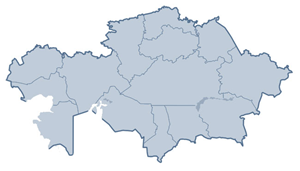 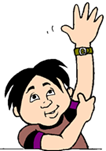 бутафорские микрофоны, столы, ручки, блокноты, бэйджи с названием СМИ для корреспондентов, ноутбук, демонстрационная доска, проектор,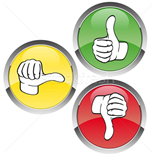 карточки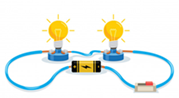 Конец урока5 мин2 мин2 мин1 минМетод «Щадящий опрос»1. Какие археологи исследовали Берельский курган?2. Определите 3 особенности Берельского кургана?3. «Мезлый слой» это…4. Как вы думаете, почему люди хотели доль-ше сохранить тела покойных и лошадей?Дескриптор: Назвывает археологов, исследовавших Берельский курган. Определяет 3 особенности Берельского кургана. Называет что такое «Мерзлый слой». Высказывает свое мнение по данному вопросу. Техника "Благодарю…".В конце урока учитель предлагает каждому ученику выбрать только одного из ребят, кому хочется сказать спасибо за сотрудничество и пояснить, в чем именно это сотрудничество проявилось.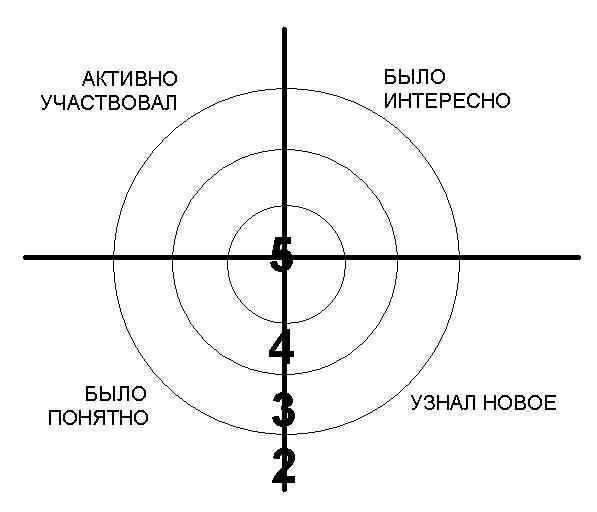 Метод «ДАРТС»-Оцените урок, своё участие в нем , отразив  своё  настроение (цветной магнит)Метод «Щадящий опрос»1. Какие археологи исследовали Берельский курган?2. Определите 3 особенности Берельского кургана?3. «Мезлый слой» это…4. Как вы думаете, почему люди хотели доль-ше сохранить тела покойных и лошадей?Дескриптор: Назвывает археологов, исследовавших Берельский курган. Определяет 3 особенности Берельского кургана. Называет что такое «Мерзлый слой». Высказывает свое мнение по данному вопросу. Техника "Благодарю…".В конце урока учитель предлагает каждому ученику выбрать только одного из ребят, кому хочется сказать спасибо за сотрудничество и пояснить, в чем именно это сотрудничество проявилось.Метод «ДАРТС»-Оцените урок, своё участие в нем , отразив  своё  настроение (цветной магнит)Метод «Щадящий опрос»1. Какие археологи исследовали Берельский курган?2. Определите 3 особенности Берельского кургана?3. «Мезлый слой» это…4. Как вы думаете, почему люди хотели доль-ше сохранить тела покойных и лошадей?Дескриптор: Назвывает археологов, исследовавших Берельский курган. Определяет 3 особенности Берельского кургана. Называет что такое «Мерзлый слой». Высказывает свое мнение по данному вопросу. Техника "Благодарю…".В конце урока учитель предлагает каждому ученику выбрать только одного из ребят, кому хочется сказать спасибо за сотрудничество и пояснить, в чем именно это сотрудничество проявилось.Метод «ДАРТС»-Оцените урок, своё участие в нем , отразив  своё  настроение (цветной магнит)Метод «Щадящий опрос»1. Какие археологи исследовали Берельский курган?2. Определите 3 особенности Берельского кургана?3. «Мезлый слой» это…4. Как вы думаете, почему люди хотели доль-ше сохранить тела покойных и лошадей?Дескриптор: Назвывает археологов, исследовавших Берельский курган. Определяет 3 особенности Берельского кургана. Называет что такое «Мерзлый слой». Высказывает свое мнение по данному вопросу. Техника "Благодарю…".В конце урока учитель предлагает каждому ученику выбрать только одного из ребят, кому хочется сказать спасибо за сотрудничество и пояснить, в чем именно это сотрудничество проявилось.Метод «ДАРТС»-Оцените урок, своё участие в нем , отразив  своё  настроение (цветной магнит)